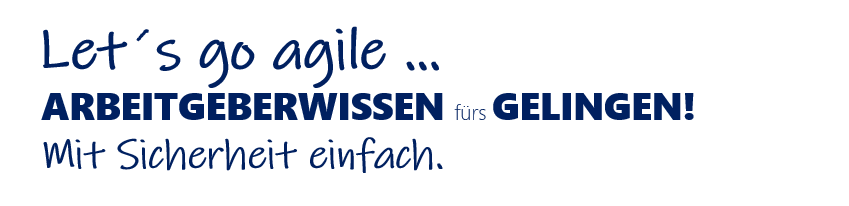 InhaltSeite 1 - GeltungsbereichSeite 1 - Allgemeine RegelnSeite 2 - SchwerpunkteSeite 3 - KommunikationSeite 3 - Verhalten im Krankheits- bzw. Verdachtsfall Seite 4 - EmpfehlungenSeite 4 - Hinweis zu Desinfektionsmitteln
Kopie an SiFa, BetrMed, BRGeltungsbereichDieses Hygienekonzept berücksichtigt die besondere Situation der Corona Pandemie mit Beginn im März 2020. Diese Verfahrensanweisung dient als verbindliche Vorschrift für alle Mitarbeiter. Weiter enthält sie Verhaltensvorschriften für alle Gäste an diesem Standort inklusive der Lieferanten, Zusteller, Kurierdienste, Dienstleister oder vergleichbare Funktionsträger. 

In aller Klarheit: Es wird nicht erwartet, dass „vernünftigerweise“ nach den Vorgaben unten gehandelt wird, sondern: die Einhaltung ist Pflicht. Nur so kann der Sorgfaltspflicht im Arbeitsschutz gegenüber allen Mitarbeitern entsprochen werden.Wir orientieren uns an dem SARS-CoV-2-Arbeitsschutzstandard des BMAS.Allgemeine RegelnDie jeweils in der Landesverordnung vorgegebenen Gesetze gelten natürlich auch innerhalb der Firma.Besuche betriebsfremder Personen sind auf ein Minimum zu beschränken. Die Kontaktdaten dieser Personen sowie Zeitpunkt des Betretens/Verlassens ist in den Unterlagen der Einladenden zu dokumentieren oder auf den Besucherlisten in der Wartezone am Haupteingang.Abstandspflicht 2m – Kennzeichnungen dazu befinden sich (bei Bedarf in mehreren Sprachen) an allen Eingängen, auf den Tischen in der Kantine und in den Besprechungsräumen. Dies gilt auch in der Raucherecke, am Nebeneingang oder den Bereichen außerhalb des Gebäudes (Wareneingang, Haupteingang, etc.).Wartezone. Für nicht angemeldete Gäste ist die Wartezone VOR der Tür, also außerhalb des Büros/Gebäudes, Hinweis an der Tür. Für angemeldete Personen ist der Wartebereich in unmittelbarer Nähe zur Tür gekennzeichnet. Hier befindet sich auch der Abhol/ Bereitstellungsbereich für Kurierdienste und die Post, etc. Hier liegen Besucherlisten aus.Besetzung der Büros - Regelungen sind dokumentiert und werden nach tagesaktuellem Besetzungsplan organisiert. 
Zusätzlich befinden sich am Eingang der Büros Aufkleber zur maximal erlaubten Anzahl von Arbeitsplätzen und der limitierten maximal erlaubten Personenanzahl im Büro (bei Wahrung der Abstandspflicht von 2m (Tischkante zu Tischkante) und unter Berücksichtigung von z.B. festen Trennwänden).Bodenkennzeichnungen Abstandsregel 2m – Kennzeichnungen im Toilettenbereich und den Servicebereichen Küche, Kantine, Kitchenette.Handdesinfektion – Spender am Haupteingang, Nebeneingang, … und an allen ausgewiesenen Arbeitsplätzen der Fertigung und in den ServicebereichenLüftungspflicht 3x täglich in allen Büros und in den FertigungsbereichenIntensives Lüften durch Stoßlüften möglichst häufig am Tag. Dazu die Fenster weit öffnen und für Durchzug sorgen, so dass sich die Aerosole nicht ortsfest halten können.Tragen von Masken bei Zusammenkunft von und mit Gästen – Wir stellen dazu ausreichend Masken zur Verfügung (auch zur Nutzung im Privatbereich)Spritz- und Spuckschutz bei Arbeitsplätzen, die näher als 1,5m zusammen sindZusätzlich zur täglichen Reinigungshygiene: Engmaschige Desinfektion von Anfassschwerpunkten in Toilettenbereichen, Kantine, Fenstergriffe, KitchenetteSchwerpunkteEngmaschige Reinigung am Zapfplatz Kaffee in der Kantine, alle Bedienelemente werden vor und nach den Pausen desinfiziert, zusätzlich steht ein Pumpspender in Reichweite zur individuellen Handdesinfektion (inkl. Tassenhenkel) nach dem Zapfvorgang, Aushänge weisen darauf hin. Dito im Bereich der Kitchenette.Besprechungsräume, Besetzung der Tische nur mit Einhaltung der Abstandregeln, Kennzeichnung dazu auf den Tischen und den Türen, Lüftung nach Ende jeder Besprechung, besser noch während der Besprechung, gflls. Flächendesinfektion der Tische und Stühle nach der BesprechungKantine Distanz der Tische und Besetzung der Tische nur mit Einhaltung der Abstandregeln Kennzeichnung dazu auf den Tischen, Keine Auslage von Zeitschriften zur gemeinsamen NutzungStempeluhr – Abstandskennzeichnungen auf dem Boden zur Einhaltung der Abstandregeln, Desinfektionsmittelspender nutzenKopierer - Abstandskennzeichnungen auf dem Boden zur Einhaltung der Abstandregeln, zusätzliche Desinfektion der Bedienelemente 3x pro TagToiletten – Zugangsberechtigung nur für max 2 Personen gleichzeitig pro Toiletten-InnenraumUmkleiden inkl. Duschen - Zugangsberechtigung nur für max 2 Personen gleichzeitig pro Toiletten-InnenraumToiletten – Zugangstüren mit Abstandsseil, so dass Griffkontakt minimiertZwischentüren – Lüftungseffekt wird ganztags genutzt (Brandschutztüren stehen offen - Sicherheitsautomatik ist dabei aktiviert) (nicht zu verwechseln mit Zwangsabsaugung, die zusätzlich die Luft nach außen abführt und nicht reintegriert wird)KommunikationAnsprechpartner (bei Fragen/Unklarheiten) intern ist der Arbeitsschutzausschuss. Aushang dieser Verfahrensanweisung am Schwarzen BrettEinweisung und Unterweisung von Gästen bei Erstbesuch, Pflicht des EinladendenAushänge von Handlungsanweisungen und Hinweisschilder in den FunktionsbereichenEindeutige Beschriftung der Desinfektionsmittel und des Hautschutzplanes in den Toiletten und auf den SpendergebindenVerhalten im Krankheits- bzw. Verdachtsfall Beim Auftreten von Symptomen wie trockener, langanhaltender Husten, Fieber und Atemnot, etc, auf keinen Fall die Firma aufsuchen, sondern zuhause bleiben und alles per Telefon abklären.
Grundsätzlich bietet die Firma den Mitarbeitern arbeitsmedizinische Vorsorge hinsichtlich Corona an, z.B. mit Blick auf eine besondere Gefährdung bei einer chronischen Erkrankung. EmpfehlungenNutzung der Deutschen Corona-Warn-App der BundesregierungRoutinemäßiges Händewaschen zu allen Pausenzeiten und ArbeitsplatzwechselnHinweis zu DesinfektionsmittelnDesinfektionsmittel zur Hand- oder Oberflächendesinfektion benötigen immer ausreichende Einwirkzeiten. Sonst sind sie nicht hinreichend wirksam. Deshalb nach dem Kontakt mindestens 20 Sekunden einwirken lassen und nicht vorher abwischen